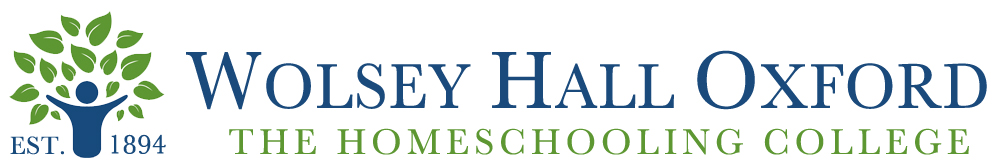 SAFEGUARDING POLICYWolsey Hall is committed to providing a safe learning environment for all those who study with us. In line with current legislation and guidance, we aim to ensure that our learners are safeguarded and protected from harm and that our students can learn without fear of abuse, bullying or exploitation.Our communication with learners and parents is via secure email, Skype, and messaging via our online learning environment, Canvas. Our learners’ online experience is as safe as we can make it.Reducing the riskStaff at Wolsey Hall work in accordance with this policy and receive relevant training. Wolsey Hall works with the Oxfordshire Safeguarding Children’s Board to be sure that we are providing a safe online environment for learners. Our Safeguarding Policy is reviewed annually in line with current UK legislation.